FORMULAREFormularul – 1	Propunere tehnică pentru atribuirea contractului;Formularul  – 2	 Formular de ofertă (propunerea financiară) pentru atribuirea  contractului;Formularul  – 3	 Centralizator de preţuri.FORMULARUL nr.1OFERTANTUL__________________   (denumirea/numele)PROPUNERE TEHNICASemnătura ofertantului sau a reprezentantului ofertantului                    .....................................................Numele  şi prenumele semnatarului				        .....................................................Capacitate de semnătura					        .....................................................Detalii despre ofertant Numele ofertantului  						        .....................................................Ţara de reşedinţă					                    .....................................................Adresa								        .....................................................Adresa de corespondenţă (dacă este diferită)			        .....................................................Adresa de e-mail                                                                                    .....................................................Telefon / Fax							        .....................................................Data 							                    .....................................................FORMULARUL nr. 2OFERTANTUL__________________   (denumirea/numele)FORMULAR DE OFERTACatre ....................................................................................................                     (denumirea autoritatii contractante si adresa completa)    Domnilor,    1. Examinand documentatia de atribuire, subsemnatii, reprezentanti ai ofertantului ______________________________, (denumirea/numele ofertantului)     ne oferim ca, în conformitate cu prevederile si cerintele cuprinse în documentatia mai sus mentionata, să furnizăm ,,...........................................’’ pentru suma de ________________________ lei, (suma în litere si în cifre)                                                    la care se adauga taxa pe valoarea adaugata în valoare de ______________________  lei (suma în litere si în cifre)    2. Ne angajam ca, în cazul în care oferta noastra este stabilita castigatoare, sa începem serviciile si sa terminam prestarea acestora în conformitate cu specificaţiile din caietul de sarcini în _______ (perioada în litere si în cifre)zile calendaristice.                      3. Ne angajam sa mentinem aceasta oferta valabila pentru o durata de______________ zile, respectiv pana la data de __________________(durata în litere si în cifre)                                                                                                (ziua/luna/anul) si ea va ramane obligatorie pentru noi si poate fi acceptata oricand înainte de expirarea perioadei de valabilitate.    4. Pana la încheierea si semnarea contractului de achizitie publica aceasta oferta, împreuna cu comunicarea transmisa de dumneavoastra, prin care oferta noastra este stabilita castigatoare, vor constitui un contract angajant între noi.    5. Întelegem ca nu sunteti obligati sa acceptati oferta cu cel mai scazut pret sau orice alta oferta pe care o puteti primi.Data _____/_____/__________________, în calitate de _____________________, legal autorizat sa semnez                        (semnatura)oferta pentru si în numele ____________________________________.                                                       (denumirea/numele ofertantului)FORMULARUL nr.3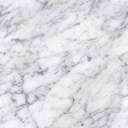 Operator Economic..........................(denumirea)CENTRALIZATOR DE PREŢURI Semnătura ofertantului sau a reprezentantului ofertantului                    .....................................................Numele  şi prenumele semnatarului				        .....................................................Capacitate de semnătura					        .....................................................Detalii despre ofertant Numele ofertantului  						        .....................................................Ţara de reşedinţă					                    .....................................................Adresa								        .....................................................Adresa de corespondenţă (dacă este diferită)			        .....................................................Adresa de e-mail                                                                                    .....................................................Telefon / Fax							        .....................................................Data 							                    ....................Cerinţe autoritate contractantăOfertă CONTRACTANTIV. TERMEN DE LIVRAREMaxim 120 de zile de la data semnarii Contractului de achizitie.Conditii de livrare: produsele vor fi livrate la Facultatea de Inginerie, str. Domnească 111 Galați.Descrierea tehnică detaliată a produselor ofertate, precum şi alte informaţii considerate semnificative, în vederea verificării corespondenţei propunerii tehnice cu specificaţiile tehnice prevăzute în caietul de sarcini. SE COMPLETEAZĂ DE CĂTRE CONTRACTANT CUM RESPECTĂ CERINȚELE TEHNICE MINIMALE SOLICITATE ÎN CAIETUL DE SARCINI V.GARANTIA PRODUSELORFurnizorul are obligatia de a garanta ca produsele furnizate prin contract sunt noi, fara defecte de material sau manopera si ca acestea vor asigura indeplinirea performantelor din specificatia tehnicaTermenul de garantie:specificat la fiecare produs in parte si se va calcula de la data semnarii procesului verbal de recptie de catre reprezentantii ambelor parti.Achizitorul are dreptul de a notifica imediat furnizorului, in scris, orice plangere sau reclamatie ce apare in conformitate cu aceasta garantie.La primirea acestei notificari, furnizorul are obligatia pentru constatarea defectiunii in maxim 48 ore lucratoare de la prezentarea produsului pentru constatare la sediul furnizorului.Furnizorul se obliga sa remedieze defectiunile constatate care fac obiectul garantiei in termen de maxim 15 zile lucratoare sau sa informeze achizitorul in cazul in care remediarea necesita aprovizionarea unor componente care din motive care nu tin de vointa furnizorului nu sunt disponibile in termenul stipulat. In cazul in care defectiunea nu poate fi remediata in termenul agreat, furnizorul are obligatia de a inlocui definitiv produsul cu unul nou, in termen de maxim 120 de zile, noul produs avand aceleasi caracteristici, fara costuri suplimenatre pentru achizitor.Produsul care, in timpul perioadei de garantie, il inlocuieste pe cel defect beneficiaza de o noua perioada de garantie, avand aceeasi durata a perioadei de garantie a produsului original. Aceasta noua perioada de garantie curge incepand cu data inlocuirii produsului defect.Perioada de garantie incepe din momentul acceptarii de catre beneficiar a receptiei finale.Descrierea tehnică detaliată a produselor ofertate, precum şi alte informaţii considerate semnificative, în vederea verificării corespondenţei propunerii tehnice cu specificaţiile tehnice prevăzute în caietul de sarcini. SE COMPLETEAZĂ DE CĂTRE CONTRACTANT CUM RESPECTĂ CERINȚELE TEHNICE MINIMALE SOLICITATE ÎN CAIETUL DE SARCINI VI.CONDITII DE CALITATELa livrarea echipamentului, ofertantii vor prezenta:-certificatul de garantie;-certificatului de calitate/conformitate;-manual de utilizare si alte documente necesare operarii si functionarii.Descrierea tehnică detaliată a produselor ofertate, precum şi alte informaţii considerate semnificative, în vederea verificării corespondenţei propunerii tehnice cu specificaţiile tehnice prevăzute în caietul de sarcini. SE COMPLETEAZĂ DE CĂTRE CONTRACTANT CUM RESPECTĂ CERINȚELE TEHNICE MINIMALE SOLICITATE ÎN CAIETUL DE SARCINI VII.CERINTE DE RECEPTIEReceptia se va realiza in doua etape:-Receptia calitativa, la livrare, constand in verificarea indeplinirii specificatiilor indicate de ofertant;-Receptia finala, constand in efectuarea de teste functionale, efectuate de catre ofertant,in prezenta beneficiarului, din care sa rezulte indeplinirea integrala a parametrilor functionali ai echipamentului ofertatReceptia se finalizeaza prin inchierea unui Proces verbal de Receptie, semnat de ambele parti.Descrierea tehnică detaliată a produselor ofertate, precum şi alte informaţii considerate semnificative, în vederea verificării corespondenţei propunerii tehnice cu specificaţiile tehnice prevăzute în caietul de sarcini. SE COMPLETEAZĂ DE CĂTRE CONTRACTANT CUM RESPECTĂ CERINȚELE TEHNICE MINIMALE SOLICITATE ÎN CAIETUL DE SARCINI VIII PLATA: Achizitorul are obligaţia de a efectua plata către contractant, prin ordin de plată, astfel:-  Plată avans 30% din valoarea totală a contractului, după prezentarea documentelor justificative pentru acordarea avansului, conform HOTĂRÂRE nr. 264 din 13 martie 2003 privind stabilirea acţiunilor şi categoriilor de cheltuieli, criteriilor, procedurilor şi limitelor pentru efectuarea de plati în avans din fonduri publice;- 70% în termen de  30 de zile după semnarea procesului verbal de recepție.În cazul în care contractantul nu-şi îndeplineşte la timp obligaţiile contractuale, acesta datorează penalităţi pentru fiecare zi de întârziere în cuantum de 0,5% zi din preţul contractului cu TVA, calculate de la data la care trebuia să-şi îndeplinească obligaţia până la data îndeplinirii obligaţiei, iar în cazul în care achizitorul nu-şi îndeplineşte obligaţia de plată la termenul prevăzut în contract, acesta are obligaţia de a plăti dobândă penalizatoare pentru fiecare zi de întârziere, în cuantum de 0,5% din plata neefectuată. Documentele justificative care trebuie să însoţească factura:Proces verbal de Receptie, semnat de ambele parti. Descrierea tehnică detaliată a produselor ofertate, precum şi alte informaţii considerate semnificative, în vederea verificării corespondenţei propunerii tehnice cu specificaţiile tehnice prevăzute în caietul de sarcini. SE COMPLETEAZĂ DE CĂTRE CONTRACTANT CUM RESPECTĂ CERINȚELE TEHNICE MINIMALE SOLICITATE ÎN CAIETUL DE SARCINI IX PREVEDERI CONTRACTUALEContractantul se obligă să constituie garanția de returnare a avansului printr-un instrument de garantare emis în condițiile legii de o societate bancară sau o societate de asigurari în conformitate cu art. 5 din Hotărârea 264/2003, în cuantum egal cu valoarea avansului acordat, respectiv ............. lei, înainte de plata acestuia, dar nu mai târziu de data de ..................În cazul în care contractantul nu-şi îndeplineşte la timp obligaţiile contractuale, acesta datorează penalităţi pentru fiecare zi de întârziere în cuantum de 0,05% zi din preţul contractului cu TVA, calculate de la data la care trebuia să-şi îndeplinească obligaţia până la data îndeplinirii obligaţiei, iar în cazul în care achizitorul nu-şi îndeplineşte obligaţia de plată la termenul prevăzut în contract, acesta are obligaţia de a plăti dobândă penalizatoare pentru fiecare zi de întârziere, în cuantum de 0,05% din plata neefectuată. Nu se acceptă actualizarea preţului contractului.Descrierea tehnică detaliată a produselor ofertate, precum şi alte informaţii considerate semnificative, în vederea verificării corespondenţei propunerii tehnice cu specificaţiile tehnice prevăzute în caietul de sarcini. SE COMPLETEAZĂ DE CĂTRE CONTRACTANT CUM RESPECTĂ CERINȚELE TEHNICE MINIMALE SOLICITATE ÎN CAIETUL DE SARCINI X . SPECIFICATII TEHNICE Barca cu motorNumar bucati:1 (una)Descrierea tehnică detaliată a produselor ofertate, precum şi alte informaţii considerate semnificative, în vederea verificării corespondenţei propunerii tehnice cu specificaţiile tehnice prevăzute în caietul de sarcini. SE COMPLETEAZĂ DE CĂTRE CONTRACTANT CUM RESPECTĂ CERINȚELE TEHNICE MINIMALE SOLICITATE ÎN CAIETUL DE SARCINI NR.crt.Denumirea produsuluiUMCantitatea solicitataU.MPret unitar RON fara TVAPret total RON fara TVA Taxa pe valoare adaugata RON012345=3*46=5*19%1Barca cu motorbuc1TOTAL 